Self-monitoring card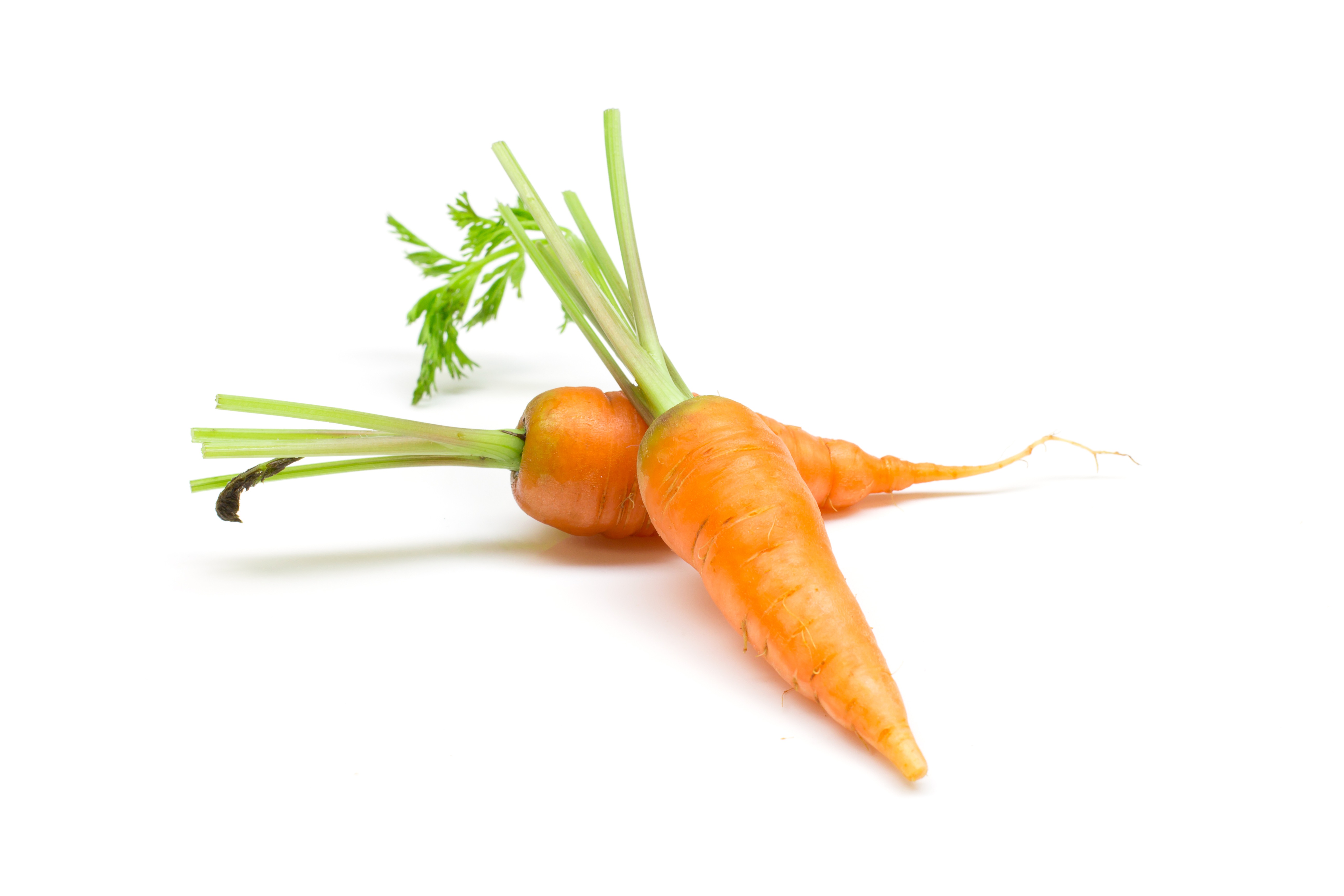 Name:                          Date:                          Goal:Behavior tasks:1.2.3.4.Did you do it?Yes                  NoYes                   NoYes                   NoYes                    NoTotal yes =Total no =Behavior/End Result: